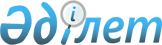 О проекте Закона Республики Казахстан "О внесении изменений в некоторые законодательные акты Республики Казахстан по вопросам социального обеспечения"Постановление Правительства Республики Казахстан от 11 марта 2014 года № 212      Правительство Республики Казахстан ПОСТАНОВЛЯЕТ:

      внести на рассмотрение Мажилиса Парламента Республики Казахстан проект Закона Республики Казахстан «О внесении изменений в некоторые законодательные акты Республики Казахстан по вопросам социального обеспечения».      Премьер-Министр

      Республики Казахстан                   С. АхметовПроект ЗАКОН

РЕСПУБЛИКИ КАЗАХСТАН О внесении изменений в некоторые законодательные акты

Республики Казахстан по вопросам социального обеспечения      Статья 1. Внести изменения в следующие законодательные акты Республики Казахстан:

      1. В Кодекс Республики Казахстан от 26 декабря 2011 года «О браке (супружестве) и семье» (Ведомости Парламента Республики Казахстан, 2011 г., № 22, ст. 174; 2012 г., № 21-22, ст. 124; 2013 г., № 1, ст. 3; № 2, ст. 13; № 9, ст. 51; № 10-11, ст. 56; № 14, ст. 72; Закон Республики Казахстан от 15 января 2014 года «О внесении изменений и дополнений в некоторые законодательные акты Республики Казахстан по вопросам совершенствования исполнительного производства», опубликованный в газетах «Егемен Қазақстан» и «Казахстанская правда» 18 января 2014 года):

      пункт 2 статьи 86 изложить в следующей редакции:

      «2. Усыновитель вправе самостоятельно определять способы воспитания ребенка с учетом мнения ребенка и рекомендаций органа, осуществляющего функции по опеке или попечительству, и обязан соблюдать требования, предусмотренные настоящим Кодексом.

      Усыновитель, являющийся гражданином Республики Казахстан, постоянно проживающим на территории Республики, имеет право получить единовременную денежную выплату в связи с усыновлением (удочерением) ребенка-сироту (детей-сирот) и ребенка (детей), оставшегося без попечения родителей.

      Усыновитель обязан возвратить в государственный бюджет выплаченную единовременную денежную выплату в случае отмены усыновления (удочерения). 

      Порядок назначения, возврата и размер единовременной денежной выплаты в связи с усыновлением (удочерением) ребенка-сироту (детей-сирот) и ребенка (детей), оставшегося без попечения родителей определяется Правительством Республики Казахстан.».      2. В Закон Республики Казахстан от 18 декабря 1992 года «О социальной защите гpаждан, постpадавших вследствие ядеpных испытаний на Семипалатинском испытательном ядеpном полигоне» (Ведомости Верховного Совета Республики Казахстан, 1992 г., № 23, ст. 560; 1994 г., № 8, ст. 140; № 20, ст. 252; Ведомости Парламента Республики Казахстан, 1997 г., № 12, ст. 184; 1998 г., № 24, ст. 432; 1999 г., № 8, ст. 247; № 23, ст. 923; 2007 г., № 10, ст. 69; 2012 г., № 4, ст. 32; № 8, ст. 64; 2013 г., № 14, ст. 72, 75):

      1) статью 12 изложить в следующей редакции:

      «Статья 12. Льготы и компенсации гражданам, пострадавшим вследствие ядерных испытаний

      Гражданам, проживавшим и проживающим в зонах, указанных в статьях 5, 6, 7, 8, 9 гарантируется единовременная денежная компенсация за ущерб, причиненный ядерными испытаниями по зонам:

      1) чрезвычайного радиационного риска – в размере 5,23 месячных расчетных показателей за каждый год проживания в период с 1949 по 1965 год и 1,05 месячного расчетного показателя за каждый год проживания в период с 1966 по 1990 год;

      2) максимального радиационного риска – в размере 2,62 месячных расчетных показателей за каждый год проживания в период с 1949 по 1965 год и 1,05 месячного расчетного показателя за каждый год проживания в период с 1966 по 1990 год;

      3) повышенного радиационного риска – в размере 1,57 месячных расчетных показателей за каждый год проживания в период с 1949 по 1965 год и 0,79 месячного расчетного показателя за каждый год проживания в период с 1966 по 1990 год;

      4) минимального радиационного риска – в размере 1,05 месячного расчетного показателя за каждый год проживания в период с 1949 по 1965 год и 0,52 месячного расчетного показателя за каждый год проживания в период с 1966 по 1990 год; 

      5) на территории с льготным социально-экономическим статусом в размере 0,26 месячного расчетного показателя за каждый год проживания с 1949 по 1990 год. 

      Первоочередным правом на получение единовременной денежной компенсации пользуются граждане, достигшие пенсионного возраста.

      Месячным расчетным показателем является месячный расчетный показатель, действующий на день выдачи компенсации.»;

      2) часть первую статьи 13 изложить в следующей редакции: 

      «Граждане, проживающие на территориях, указанных в статьях 5 и 6 настоящего Закона, и вышедшие на пенсию до 1 января 1998 года, имеют право на надбавку к пенсии по зонам в размере:

      чрезвычайного радиационного риска – 2,09 месячных расчетных показателей; 

      максимального радиационного риска – 1,83 месячного расчетного показателя.».      3. В Закон Республики Казахстан от 16 июня 1997 года «О государственных социальных пособиях по инвалидности, по случаю потери кормильца и по возрасту в Республике Казахстан» (Ведомости Парламента Республики Казахстан, 1997 г., № 11, ст. 154; 1999 г., № 8, ст. 239; № 23, ст. 925; 2002 г., № 6, ст. 71; 2003 г., № 1-2, ст. 13; 2004 г., № 23, ст. 142; № 24, ст. 157; 2005 г., № 23, ст. 98; 2006 г., № 12, ст. 69; 2007 г., № 10, ст. 69; № 20, ст. 152; 2012 г., № 4, ст. 32; № 8, ст. 64; 2013 г., № 10-11, ст. 56):

      1) пункт 3-1 статьи 6 изложить в следующей редакции:

      «3-1. В случае смерти получателя государственных социальных пособий членам семьи либо лицу, осуществившему погребение, выплачивается единовременная выплата на погребение в размере 15,7 месячного расчетного показателя.»;

      2) статью 12 изложить в следующей редакции:

      «Статья 12. Размеры пособий по инвалидности 

      1. Инвалидам, указанным в подпунктах 1), 1-1) и 3) статьи 11 настоящего Закона, месячные пособия по инвалидности назначаются в следующих размерах:

      1) с 1 апреля 2014 года:

      инвалидам первой группы 1,42 прожиточного минимума, устанавливаемого законом о республиканском бюджете на соответствующий финансовый год (далее – прожиточного минимума); 

      инвалидам второй группы 1,11 прожиточного минимума; 

      инвалидам третьей группы 0,78 прожиточного минимума; 

      детям-инвалидам до шестнадцати лет 1,05 прожиточного минимума; 

      инвалидам с детства первой группы 1,42 прожиточного минимума; 

      инвалидам с детства второй группы 1,16 прожиточного минимума;

      инвалидам с детства третьей группы 0,91 прожиточного минимума;

      детям-инвалидам с шестнадцати до восемнадцати лет первой группы 1,42 прожиточного минимума;

      детям-инвалидам с шестнадцати до восемнадцати лет второй группы 1,16 прожиточного минимума;

      детям-инвалидам с шестнадцати до восемнадцати лет третьей группы 0,91 прожиточного минимума;

      2) с 1 июля 2015 года:

      инвалидам первой группы 1,78 прожиточного минимума, устанавливаемого законом о республиканском бюджете на соответствующий финансовый год (далее – прожиточного минимума); 

      инвалидам второй группы 1,39 прожиточного минимума; 

      инвалидам третьей группы 0,98 прожиточного минимума; 

      детям-инвалидам до шестнадцати лет 1,31 прожиточного минимума;

      инвалидам с детства первой группы 1,78 прожиточного минимума;

      инвалидам с детства второй группы 1,45 прожиточного минимума;

      инвалидам с детства третьей группы 1,14 прожиточного минимума;

      детям-инвалидам с шестнадцати до восемнадцати лет первой группы 1,78 прожиточного минимума;

      детям-инвалидам с шестнадцати до восемнадцати лет второй группы 1,45 прожиточного минимума;

      детям-инвалидам с шестнадцати до восемнадцати лет третьей группы 1,14 прожиточного минимума.

      2. Инвалидам, указанным в подпунктах 2) и 5) статьи 11 настоящего Закона, месячные пособия по инвалидности назначаются в следующих размерах:

      1) с 1 апреля 2014 года:

      инвалидам первой группы 1,69 прожиточного минимума;

      инвалидам второй группы 1,36 прожиточного минимума;

      инвалидам третьей группы 1,05 прожиточного минимума;

      2) с 1 июля 2015 года:

      инвалидам первой группы 2,11 прожиточного минимума;

      инвалидам второй группы 1,70 прожиточного минимума;

      инвалидам третьей группы 1,31 прожиточного минимума.

      3. Инвалидам, указанным в подпункте 4) статьи 11 настоящего Закона, месячные пособия по инвалидности назначаются в следующих размерах:

      1) с 1 апреля 2014 года:

      инвалидам первой группы 2,19 прожиточного минимума;

      инвалидам второй группы 1,56 прожиточного минимума;

      инвалидам третьей группы 1,05 прожиточного минимума;

      2) с 1 июля 2015 года:

      инвалидам первой группы 2,74 прожиточного минимума;

      инвалидам второй группы 1,95 прожиточного минимума;

      инвалидам третьей группы 1,31 прожиточного минимума.

      4. Пособие по инвалидности работающим получателям пособий выплачивается в полном размере.

      5. Если размер пенсионных выплат из Центра меньше размера месячного пособия по инвалидности, установленного для соответствующей категории инвалидов, выплата пособия производится в виде соответствующих доплат к пенсионным выплатам до размера пособия, установленного для этой категории инвалидов.»;

      3) статью 16 изложить в следующей редакции:

      «Статья 16. Размеры пособий по случаю потери кормильца 

      1. Максимальный размер месячного пособия по случаю потери кормильца назначается:

      1) с 1 апреля 2014 года в размере 1,69 прожиточного минимума на всех нетрудоспособных членов его семьи;

      2) с 1 июля 2015 года в размере 2,11 прожиточного минимума на всех нетрудоспособных членов его семьи.

      2. Месячное пособие по случаю потери кормильца назначается:

      1) с 1 апреля 2014 года:

      при наличии одного нетрудоспособного члена семьи в размере 0,69 прожиточного минимума; 

      при наличии двух – 1,19 прожиточного минимума на всех нетрудоспособных членов семьи;

      при наличии трех – 1,48 прожиточного минимума на всех нетрудоспособных членов семьи; 

      при наличии четырех – 1,57 прожиточного минимума на всех нетрудоспособных членов семьи; 

      при наличии пяти – 1,62 прожиточного минимума на всех нетрудоспособных членов семьи.

      При наличии шести и более нетрудоспособных членов семьи размер пособия на каждого рассчитывается как равная доля от 1,69 прожиточного минимума; 

      2) с 1 июля 2015 года:

      при наличии одного нетрудоспособного члена семьи в размере 0,86 прожиточного минимума; 

      при наличии двух – 1,49 прожиточного минимума на всех нетрудоспособных членов семьи; 

      при наличии трех – 1,85 прожиточного минимума на всех нетрудоспособных членов семьи; 

      при наличии четырех – 1,96 прожиточного минимума на всех нетрудоспособных членов семьи; 

      при наличии пяти – 2,03 прожиточного минимума на всех нетрудоспособных членов семьи.

      При наличии шести и более нетрудоспособных членов семьи размер пособия на каждого рассчитывается как равная доля от 2,11 прожиточного минимума. 

      3. В случае потери обоих родителей детям (круглым сиротам) месячное пособие назначается:

      1) с 1 апреля 2014 года – в размере 0,94 прожиточного минимума на каждого ребенка, остальным нетрудоспособным членам семьи – в размере 0,43 прожиточного минимума, но не более 2,05 прожиточного минимума на всех нетрудоспособных членов семьи;

      2) с 1 июля 2015 года – в размере 1,18 прожиточного минимума на каждого ребенка, остальным нетрудоспособным членам семьи – в размере 0,54 прожиточного минимума, но не более 2,56 прожиточного минимума на всех нетрудоспособных членов семьи.

      4. Членам семей военнослужащих, сотрудников специальных государственных органов, органов внутренних дел и бывшего Государственного следственного комитета Республики Казахстан, погибших или умерших вследствие ранения, контузии, увечья, заболевания, полученных при исполнении служебных обязанностей или прохождении воинской службы, службы в специальных государственных органах, размер месячного пособия по случаю потери кормильца увеличивается на 0,25 прожиточного минимума на каждого нетрудоспособного члена семьи, но не более:

      1) с 1 апреля 2014 года – 2,05 прожиточного минимума на всех членов семьи;

      2) с 1 июля 2015 года – 2,56 прожиточного минимума на всех членов семьи.

      5. Если размер пенсионных выплат, получаемых нетрудоспособным членом семьи из Центра, меньше размера получаемого месячного пособия по случаю потери кормильца, выплата пособия производится в виде соответствующих доплат к пенсионным выплатам до размера пособия, установленного для этих нетрудоспособных членов семьи.»;

      4) статью 18 изложить в следующей редакции:

      «Статья 18. Размеры социального пособия по возрасту 

      Месячное пособие по возрасту назначается в размере 0,52 прожиточного минимума.».       4. В Закон Республики Казахстан от 5 апреля 1999 года «О специальном государственном пособии в Республике Казахстан» (Ведомости Парламента Республики Казахстан, 1999 г., № 8, ст. 238; № 23, ст. 925; 2000 г., № 23, ст. 411; 2001 г., № 2, ст. 14; 2002 г., № 6, ст. 71; 2004 г., № 24, ст. 157; 2005 г., № 23, ст. 98; 2006 г., № 12, ст. 69; 2007 г., № 20, ст. 152; 2009 г., № 23, ст. 111; 2012 г., № 4, ст. 32; № 8, ст. 64):

      статью 7 изложить в следующей редакций: 

      «Статья 7. Размеры пособия 

      Пособие назначается гражданам, имеющим право на получение специального государственного пособия, исходя из перечня льгот, определенных законодательными актами Республики Казахстан.

      Пособие выплачивается с учетом изменения размера месячного расчетного показателя, утверждаемого в законе о республиканском бюджете на соответствующий финансовый год. 

      Пособие назначается в следующих размерах:

      1) участникам Великой Отечественной войны – 16,0 месячного расчетного показателя;

      2) инвалидам Великой Отечественной войны – 16,0 месячного расчетного показателя;

      3) лицам, приравненным по льготам и гарантиям к участникам Великой Отечественной войны, – 6,19 месячного расчетного показателя; 

      4) лицам, приравненным по льготам и гарантиям к инвалидам Великой Отечественной войны, – 7,55 месячного расчетного показателя; 

      5) вдовам воинов, погибших (умерших, пропавших без вести) в Великой Отечественной войне, не вступившим в повторный брак, – 4,48 месячного расчетного показателя; 

      6) семьям военнослужащих, сотрудников специальных государственных органов, погибших (пропавших без вести) или умерших вследствие ранения, контузии, увечья, заболевания, полученных в период боевых действий в Афганистане или в других государствах, в которых велись боевые действия; семьям военнослужащих, сотрудников специальных государственных органов, погибших (умерших) при прохождении воинской службы, службы в специальных государственных органах в мирное время; семьям сотрудников органов внутренних дел, погибших при исполнении служебных обязанностей; семьям погибших при ликвидации последствий катастрофы на Чернобыльской АЭС и других радиационных катастроф и аварий на объектах гражданского или военного назначения; семьям умерших вследствие лучевой болезни или умерших инвалидов, а также граждан, смерть которых в установленном порядке связана с воздействием катастрофы на Чернобыльской АЭС и других радиационных катастроф и аварий на объектах гражданского или военного назначения и ядерных испытаний, – 4,59 месячного расчетного показателя;

      7) женам (мужьям) умерших инвалидов войны и приравненных к ним инвалидов, а также женам (мужьям) умерших участников войны, партизан, подпольщиков, граждан, награжденных медалью «За оборону Ленинграда» или знаком «Жителю блокадного Ленинграда», признававшихся инвалидами в результате общего заболевания, трудового увечья и других причин (за исключением противоправных), которые не вступили в повторный брак, – 2,56 месячного расчетного показателя; 

      8) Героям Советского Союза, кавалерам орденов Славы трех степеней, лицам, удостоенным почетного звания «Қазақстанның ғарышкер-ұшқышы», – 138,63 месячных расчетных показателей;

      9) Героям Социалистического Труда из числа участников Великой Отечественной войны – 74,65 месячных расчетных показателей;

      10) Героям Социалистического Труда, кавалерам орденов Трудовой Славы трех степеней – 9,60 месячных расчетных показателей;

      11) лицам, награжденным орденами и медалями бывшего Союза ССР за самоотверженный труд и безупречную воинскую службу в тылу в годы Великой Отечественной войны, а также лицам, не награжденным государственными наградами, проработавшим (прослужившим) не менее шести месяцев в период с 22 июня 1941 года по 9 мая 1945 года, – 2,13 месячного расчетного показателя; 

      12) лицам из числа участников ликвидации последствий катастрофы на Чернобыльской АЭС в 1988 – 1989 годах, эвакуированным (самостоятельно выехавшим) из зон отчуждения и отселения в Республику Казахстан, включая детей, которые на день эвакуации находились во внутриутробном состоянии, – 2,13 месячного расчетного показателя; 

      13) инвалидам первой и второй групп – 1,49 месячного расчетного показателя; 

      14) инвалидам третьей группы – 0,64 месячного расчетного показателя; 

      15) детям-инвалидам до шестнадцати лет – 0,96 месячного расчетного показателя; 

      16) детям-инвалидам с шестнадцати до восемнадцати лет: 

      первой – второй групп – 1,49 месячного расчетного показателя; 

      третьей группы – 0,64 месячного расчетного показателя; 

      17) многодетным матерям, награжденным подвесками «Алтын алқа», «Kүмic алқа» или получившим ранее звание «Мать-героиня», награжденным орденами «Материнская слава» I и II степени, – 6,40 месячных расчетных показателей; 

      18) многодетным семьям, имеющим четырех и более совместно проживающих несовершеннолетних детей, в том числе детей, обучающихся по очной форме обучения в организациях среднего, технического и профессионального, послесреднего образования, высших учебных заведениях, после достижения ими совершеннолетия до времени окончания ими учебных заведений (но не более чем до достижения двадцатитрехлетнего возраста) – 4,16 месячного расчетного показателя; 

      19) жертвам политических репрессий, лицам, пострадавшим от политических репрессий, имеющим инвалидность или являющимся пенсионерами, – 1,07 месячного расчетного показателя; 

      20) лицам, которым назначены пенсии за особые заслуги перед Республикой Казахстан, – 1,07 месячного расчетного показателя.».      5. В Закон Республики Казахстан от 13 июля 1999 года «О государственном специальном пособии лицам, работавшим на подземных и открытых горных работах, на работах с особо вредными и особо тяжелыми условиями труда» (Ведомости Парламента Республики Казахстан, 1999 г., № 8, ст. 239; № 23, ст. 925; 2002 г., № 6, ст. 71; 2003 г., № 1-2, ст. 13; 2004 г., № 23, ст. 142; № 24, ст. 157; 2005 г., № 23, ст. 98; 2006 г., № 12, ст. 69; 2007 г., № 24, ст. 178):

      статьи 6, 7 изложить в следующей редакций: 

      «Статья 6. Размеры пособия 

      1. Пособие гражданам, имевшим по состоянию на 1 января 1998 года стаж работы по Списку № 1 производств, работ, профессий, должностей и показателей на подземных и открытых горных работах, на работах с особо вредными и особо тяжелыми условиями труда, назначается в размере 9,42 месячных расчетных показателей.

      2. Пособие гражданам, имевшим по состоянию на 1 января 1998 года стаж работы по Списку № 2 производств, работ, профессий, должностей и показателей с вредными и тяжелыми условиями труда, назначается в размере 8,38 месячных расчетных показателей.

      3. При достижении пенсионного возраста получателю пособия предоставляется право выбора между получением пособия в соответствии с настоящим Законом или назначением пенсионных выплат из Центра в соответствии с пенсионным законодательством.

      Статья 7. Выплата пособий 

      Выплата пособий производится Центром за текущий месяц. В случае смерти получателя пособия пособие выплачивается по месяц смерти включительно.

      В случае смерти получателя государственного специального пособия членам семьи либо лицу, осуществившему погребение, выплачивается единовременная выплата на погребение в размере 15,7-кратного месячного расчетного показателя. 

      Выплата пособия осуществляется в порядке, установленном Правительством Республики Казахстан.».      6. В Закон Республики Казахстан от 28 июня 2005 года «О государственных пособиях семьям, имеющим детей» (Ведомости Парламента Республики Казахстан, 2005 г., № 12, ст. 44; 2007 г., № 24, ст. 178; 2009 г., № 23, ст. 111; 2013 г., № 1, ст. 3; № 14, ст. 72):

      пункт 1 статьи 10 изложить в следующей редакций: 

      «1. Пособия в соответствии с настоящим Законом устанавливаются в следующих размерах:

      1) пособие на рождение:

      первого, второго, третьего ребенка – 31,41 месячных расчетных показателей;

      четвертого и более ребенка – 52,35 месячных расчетных показателей;

      2) пособие по уходу:

      на первого ребенка – 5,76 месячного расчетного показателя;

      на второго ребенка – 6,81 месячного расчетных показателя;

      на третьего ребенка – 7,85 месячного расчетного показателя;

      на четвертого и более ребенка – 8,90 месячного расчетного показателя;

      3) пособие на детей – 1,05 месячного расчетного показателя на каждого ребенка;

      4) пособие воспитывающему ребенка-инвалида – 1,05 минимального размера заработной платы.

      Пособия, указанные в подпунктах 1), 2), 3) настоящего пункта, выплачиваются с учетом изменения размера месячного расчетного показателя, а пособие, указанное в подпункте 4) настоящего пункта, – с учетом изменения минимального размера заработной платы, установленных законом Республики Казахстан о республиканском бюджете на соответствующий плановый период.».      7. В Закон Республики Казахстан от 21 июня 2013 года «О пенсионном обеспечении в Республике Казахстан» (Ведомости Парламента Республики Казахстан, 2013 г., № 10-11, ст. 55; Закон Республики Казахстан от 10 января 2014 года «О внесении изменений и дополнений в некоторые законодательные акты Республики Казахстан по вопросам социального обеспечения», опубликованный в газетах «Егемен Қазақстан» и «Казахстанская правда» 14 января 2014 года):

      1) пункты 2, 3 статьи 10 изложить в следующей редакции:

      «2. В случае смерти получателя пенсионных выплат из Центра, в том числе получателя государственной базовой пенсионной выплаты, его семье либо лицу, осуществившему погребение, выплачивается из Центра единовременная выплата на погребение в размере 15,7-кратного месячного расчетного показателя, установленного на соответствующий финансовый год законом о республиканском бюджете.

      3. В случае смерти получателя пенсионных выплат из Центра, являвшегося участником или инвалидом Великой Отечественной войны, его семье либо лицу, осуществившему погребение, выплачивается из Центра единовременная выплата на погребение в размере 36,6-кратного месячного расчетного показателя, установленного на соответствующий финансовый год законом о республиканском бюджете.»;

      2) пункт 5 статьи 15 изложить в следующей редакции:

      «5. Максимальный размер пенсионных выплат, назначенных до 1 января 1998 года, за исключением размеров пенсионных выплат участникам и инвалидам Великой Отечественной войны, военнослужащим, сотрудникам органов внутренних дел, прокуратуры, бывшего Государственного следственного комитета Республики Казахстан и лицам, пенсия которым назначена до 1 января 1998 года на льготных условиях по Списку № 1 производств, работ, профессий, должностей и показателей, утвержденному Правительством Республики Казахстан, и по результатам аттестации рабочих мест, не может превышать 75 процентов от размера 41-кратного месячного расчетного показателя, устанавливаемого на соответствующий финансовый год законом о республиканском бюджете.»;

      3) пункт 3 статьи 16 изложить в следующей редакции:

      «3. Доход для исчисления пенсионных выплат из Центра не может превышать размера 41-кратного месячного расчетного показателя, установленного на соответствующий финансовый год законом о республиканском бюджете.»;

      4) в статье 50:

      пункт 3 изложить в следующей редакции:

      «3. Наложение ареста или обращение взысканий на обязательные пенсионные взносы, обязательные профессиональные пенсионные взносы, пени, пенсионные активы и пенсионные накопления по долгам вкладчика (получателя), Центра, единого накопительного пенсионного фонда, банка-кастодиана и управляющего инвестиционным портфелем не допускается, в том числе в случаях ликвидации и (или) банкротства перечисленных субъектов.»;

      пункт 5 изложить в следующей редакции: 

      «5. В случае смерти получателя, а также лица, имеющего пенсионные накопления в едином накопительном пенсионном фонде, добровольном накопительном пенсионном фонде и не достигшего пенсионного возраста в соответствии с пунктами 1 – 3 статьи 11 настоящего Закона, его семье либо лицу, осуществившему погребение, единым накопительным пенсионным фондом, добровольным накопительным пенсионным фондом выплачивается единовременная выплата на погребение в пределах размера 52,4-кратного месячного расчетного показателя, установленного на соответствующий финансовый год законом о республиканском бюджете, но не более имеющихся на индивидуальном пенсионном счете средств.

      В случае, если остаток пенсионных накоплений на индивидуальном пенсионном счете получателя после осуществления единовременной выплаты на погребение составит сумму, не превышающую размер минимальной пенсии, установленной законом о республиканском бюджете на соответствующий финансовый год, данный остаток включается в сумму единовременной выплаты на погребение.»;

      5) пункт 5 статьи 65 изложить в следующей редакции:

      «5. Общий размер пенсионных выплат, исчисленный в соответствии с пунктами 1 – 4 настоящей статьи, не может превышать 65 процентов от денежного содержания, определенного в соответствии со статьей 67 настоящего Закона. Максимальный размер месячных пенсионных выплат военнослужащим, сотрудникам специальных государственных и правоохранительных органов, а также лицам, права которых иметь специальные звания, классные чины и носить форменную одежду упразднены с 1 января 2012 года, не может превышать размер 109-кратного месячного расчетного показателя, установленного на соответствующий финансовый год законом о республиканском бюджете.».

      Статья 2. Настоящий Закон вводится в действие с 1 апреля 2014 года за исключением пункта 1 статьи 1, который вводится в действие с 1 января 2015 года.      Президент

      Республики Казахстан
					© 2012. РГП на ПХВ «Институт законодательства и правовой информации Республики Казахстан» Министерства юстиции Республики Казахстан
				